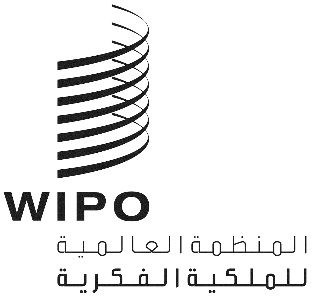 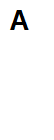 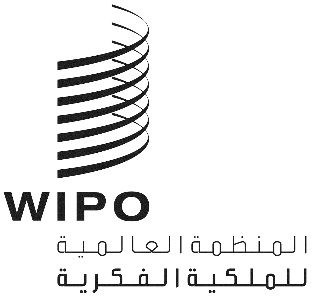 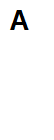 CWS/11/18الأصل: بالإنكليزيةالتاريخ: 2 نوفمبر 2023اللجنة المعنية بمعايير الويبوالدورة الحادية عشرة جنيف، من 4 إلى 8 ديسمبر 2023توصيات بشأن تكنولوجيا المعلومات والاتصالات وإدارة الملكية الفكريةوثيقة من إعداد المكتب الدولي ملخصتقدم فرقة العمل المعنية باستراتيجية تكنولوجيا المعلومات للمعايير مجموعة من التوصيات بشأن تكنولوجيا المعلومات والاتصالات وإدارة الملكية الفكرية لتنظر فيها اللجنة المعنية بمعايير الويبو. وينبغي أن تنظر مكاتب الملكية الفكرية في تنفيذ هذه التوصيات.معلومات أساسيةأحاطت اللجنة المعنية بمعايير الويبو، خلال دورتها السادسة في عام 2019، علماً بالتوصيات الأربعين التي أعدت في الاجتماع المنعقد بشأن استراتيجية تكنولوجيا المعلومات والذكاء الاصطناعي، الذي دعا إليه المكتب الدولي من أجل تبادل وجهات النظر والتجارب في مجال إدارة تكنولوجيا المعلومات والاتصالات والأعمال في سبيل تحقيق إدارة فعالة لمكاتب الملكية الفكرية. وأحاطت لجنة المعايير علما بالتحليل الذي أعدّته الأمانة للتوصيات الأربعين 40 ولمدى وجاهتها بالنسبة إلى أنشطة لجنة المعايير التي صنفت إلى ثلاث مجموعات على النحو التالي (انظر مرفق الوثيقة:(CWS/6/3 المجموعة 1: التوصيات المتعلقة بمهام اللجنة الحالية أو المهام الجديدة المقترح إنشاؤها في الدورة السادسة للجنة؛ المجموعة 2: التوصيات التي لا تتعلق مباشرة بأي من مهام اللجنة الحالية أو المقترحة، ولكنها تبدو وجيهة بالنسبة إلى النشاط المستقبلي المحتمل للجنة؛  المجموعة 3: التوصيات التي لا تبدو وجيهة بالنسبة إلى نشاط اللجنة في وقت انعقاد الدورة السادسة للجنة أو في المستقبل القريب.(انظر أيضا الفقرات من 4 إلى 9 من الوثيقة (CWS/6/3.وأنشأت لجنة المعايير، في دورتها السادسة، المهمة رقم 58 وأنشأت فرقة العمل المعنية باستراتيجية تكنولوجيا المعلومات للمعايير، وعيّنت المكتب الدولي مشرفا على فرقة العمل (انظر الفقرات من 17 إلى 24 من الوثيقة .(CWS/6/34وعملت فرقة العمل المعنية باستراتيجية تكنولوجيا المعلومات للمعايير على تحليل مدى وجاهة تلك التوصيات الأربعين بالنسبة إلى أنشطة لجنة المعايير وأولوية التوصيات، مع مراعاة نتائج الدراستين الاستقصائيتين اللتين أجريتا داخل فرقة العمل وفي صفوف أعضاء اللجنة. ويرد مزيد من التفاصيل في الوثيقة CWS/11/21 عن أنشطة فرقة العمل فيما يتعلق بالتوصيات الأربعين. توصيات مقترحةاعتمدت لجنة المعايير، في دورتها العاشرة، مسائلها التنظيمية ونظامها الداخلي الخاص الذي يفصل ولاية اللجنة:"9- ستتمثل ولاية لجنة المعايير في توفير منتدى لغرض اعتماد معايير الويبو وسياساتها وتوصياتها وبيانات مبادئها الجديدة أو المنقحة المتعلقة ببيانات الملكية الفكرية والمسائل المتصلة بنظام المعلومات العالمي وخدمات المعلومات في النظام العالمي ونشر بياناتها وتوثيقها، التي يمكن إصدارها أو إحالتها إلى الجمعية العامة للويبو لكي تنظر فيها وتوافق عليها".واستعرضت فرقة العمل التوصيات الأربعين في ضوء ولاية لجنة المعايير المذكورة أعلاه، ولا سيما التوصيات المصنفة في المجموعة 3، وأشارت إلى أن جميع التوصيات الإحدى عشرة المصنفة في المجموعة 3 تبدو وجيهة في ضوء الوصف الوارد أعلاه. كما أشارت فرقة العمل إلى نتائج الدراسة الاستقصائية التي أظهرت أن مكاتب الملكية الفكرية تولي أولوية أكبر للعديد من توصيات المجموعة 3 المتعلقة بتوصيات المجموعة 1 (انظر الفقرة 7 من الوثيقة (CWS/9/2. ولذلك، وافقت فرقة العمل على إعادة تصنيف مجموعة التوصيات الأربعين، لأن جميع التوصيات تبدو وجيهة بالنسبة إلى أنشطة اللجنة، في ضوء ولايتها.علاوة على ذلك، ناقشت فرقة العمل أيضا كيفية تحسين اقتراح توصياتها ووافقت على النقاط التالية التي ينبغي النظر فيها:نظرت فرقة العمل في إدراج بعض التوصيات الجديدة بعد تحليل مناقشات أجرتها مكاتب الملكية الفكرية مؤخرا في منتديات مختلفة، وتم إطلاع فرقة العمل عليها: انقضت خمس سنوات على اقتراح التوصيات الأربعين وترى أن بعض التوصيات لم تعد صالحة؛اقترح بعض أعضاء فرقة العمل أن تصاغ التوصيات بما يجعلها أكثر عمومية: فبعض التوصيات تتناول قطاع أعمال محدد أو حلا محددا في صيغة توصية في حين تتناول توصيات أخرى اقتراحات أعم؛اقترح بعض أعضاء فرقة العمل خفض عدد التوصيات حتى تتمكن مكاتب الملكية الفكرية من التركيز على تنفيذها في إطار زمني مقترح؛ بالإضافة إلى ذلك، تم بالفعل تحقيق بعض التوصيات أو تنفيذها.وترى فرقة العمل أن أربع توصيات قد استكملت، ويرد أدناه النص الأصلي لتلك التوصيات:"التوصية 17: لا ينبغي أن يقتصر العمل في إعداد معايير تقارير البحث والفحص في إطار معيار الويبو (ST.96) على تحويل المعيار  (ST.36 لكي يستجيب لمتطلبات المعيار (ST.96)، بل ينبغي تحليل ما إذا كانت الهياكل تشجع على تسهيل إعادة استخدام البيانات بين مرحلتي البحث والفحص سواء في مكتب للملكية الفكرية أو بين مكتبين مختلفين للملكية الفكرية (مكتملة)؛التوصية 23: تُشجَّع مكاتب الملكية الفكرية على تزويد المكتب الدولي بملف إدارتها أو بالرابط إلى ملف الإدارة على موقع الويب الخاص بها. (مكتملة)؛التوصية 32: ستتحسن جودة تبادل البيانات بين مكاتب الملكية الفكرية والمكتب الدولي إذا انتقلت هذه المكاتب إلى استخدام معيار الويبو  (ST. 96)فيما يتعلق بعناصر نسق XML المتصلة بنظام لاهاي (مكتملة)؛التوصية 33: يتعين بحث القضايا التقنية المتعلقة بقبول الصور المتحركة والإعدادات المرتبطة بها فيما يتعلق بسلامة الصور لدى إرسالها وتخزينها ونشر ها وتبادلها. (مكتملة، انظر المعيارين ST.91 وST.69  - علامات الوسائط المتعددة)."وتقترح فرقة العمل المجموعة الجديدة من التوصيات بشأن تكنولوجيا المعلومات والاتصالات وإدارة الملكية الفكرية، الواردة في مرفق هذه الوثيقة. وهناك 10 توصيات مع الإجراءات الموصى بها المقابلة. وترد أيضا التوصيات ذات الصلة من القائمة السابقة المكونة من 40 توصية لغرض العلم بها. وتطلب فرقة العمل من لجنة المعايير استعراض المجموعة الجديدة المكونة من 10 توصيات وإجراءاتها الموصى بها ومناقشة جدول زمني للتنفيذ.  وتقترح فرقة العمل أيضا أن تطلب لجنة المعايير من الأمانة إصدار تعميم تدعو فيه أعضاءها إلى التعليق على هذه التوصيات المقترحة حديثا، والمفصلة في مرفق هذه الوثيقة، بعد هذه الدورة. وستحلل فرقة العمل الردود الواردة من أعضاء اللجنة وستقدم تقريرا عن نتائج الردود إلى الدورة المقبلة للجنة. وسوف تستخدم هذه الردود أيضا لتحسين مجموعة التوصيات.إن لجنة المعايير مدعوّة إلى:الإحاطة علماً بمحتوى هذه الوثيقة ومرفق هذه الوثيقة؛النظر في التوصيات المتعلقة بتكنولوجيا المعلومات والاتصالات وإدارة الملكية الفكرية الواردة في مرفق هذه الوثيقة وعلى النحو المبين في الفقرات من 6 إلى 9 أعلاه، والتعليق عليها؛الطلب من الأمانة أن تصدر تعميما تدعو فيه أعضاءها إلى التعليق على التوصيات المقترحة بشأن تكنولوجيا المعلومات والاتصالات وإدارة الملكية الفكرية والطلب من فرقة العمل المعنية باستراتيجية تكنولوجيا المعلومات للمعايير إلى الإبلاغ عن نتائج الردود على النحو المقترح في الفقرة 10 أعلاه.[يلي ذلك المرفق]